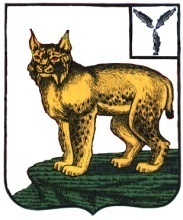 УПРАВЛЕНИЕ ОБРАЗОВАНИЯАДМИНИСТРАЦИИ ТУРКОВСКОГОМУНИЦИПАЛЬНОГО РАЙОНАСАРАТОВСКОЙ ОБЛАСТИПРИКАЗ От 23.10.2019 г.     № 69В соответствии с пунктом 46 раздела IV «Проведение муниципального этапа олимпиады» Порядка проведения всероссийской олимпиады школьников, утвержденного приказом Министерства образования и науки Российской Федерации от 18 ноября 2013 г. №1252.ПРИКАЗЫВАЮ:Установить количество баллов по каждому общеобразовательному предмету и классу, необходимых для участия в муниципальном этапе всероссийской олимпиады школьников на территории Турковского района в 2019-2020 учебном году, согласно приложению №1.Рекомендовать руководителям образовательных организацийПроинформировать участников муниципального этапа олимпиады школьников, их родителей (законных представителей) о количестве баллов по каждому общеобразовательному предмету и классу, необходимых для участия на муниципальном этапе всероссийской олимпиады школьников на территории Турковского района в 2019/2020 учебном году.Направить участников муниципального этапа олимпиады школьников на территории Турковского района в 2019/2020 учебном году, организовать их сопровождение до места проведения олимпиады и обратно.Контроль за исполнением настоящего приказа возложить на заместителя начальника управления образования администрации Турковского муниципального районаЗаместитель главы 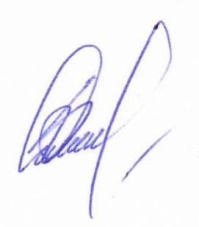 администрации муниципального района- начальник управления образованияадминистрации Турковскогомуниципального района                                                   С.П. Исайкин                                                                                                       Приложение № 1 к приказу                                                                                          управления образования                                                                                                 от 23.10.2019 года  № 69Об установлении количества баллов по каждому общеобразовательному предмету и классу, необходимых для участия на муниципальном этапе всероссийской олимпиады школьников на территории Турковского района в 2019/2020 учебном годуПредметКлассКлассКлассКлассКлассПредмет7891011Русский язык2525253430Литература3840404550История5867575958Обществознание8075536753Немецкий язык4342,5605060Английский язык4545373940Биология 2027354238Химия 19132220Экология 14151616Математика 2325252524Физика 2124252530Информатика и ИКТ6560303030География 2915222022Экономика 42Право 54Технология (тех. труд)121715Технология (обслуж. труд)403337ОБЖ4441494241Физическая культура11,512161620